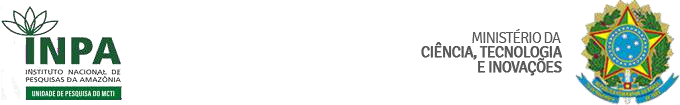 INSTITUTO NACIONAL DE PESQUISAS DA AMAZÔNIACOORDENAÇÃO DE CAPACITAÇÃO DIVISÃO DE APOIO TÉCNICO À CAPACITAÇÃOPROGRAMA DE INICIAÇÃO TECNOLÓGICA DO INPA - PIBITI 2024-2025FORMULÁRIO DE PLANO DE TRABALHO2024Em qual(is) foco(s) institucional(is) de pesquisa do INPA se encaixa o plano de trabalho?1 Adicionar quantas linhas forem necessárias para seus objetivos específicos.2 Metas são a quantificação dos objetivos específicos, e.g. número de levantamentos, número de espécies descritas, número de artigos a ser produzidos. É importante que você inclua produção bibliográfica em suas metas.3 Quantificar o cumprimento das metas por ano de implementação da bolsa, inclusive a produção bibliográfica, e.g. ANO 1 – 50% dos transectos amostrados, 20% do material classificado até ordem, um manuscrito em revisão em periódico científico. O cumprimento dos indicadores será controlado nos relatórios técnicos.Cronograma de atividadesDeclaramos que o presente Plano de Trabalho está finalizado e pronto para ser avaliado de acordo com a Resolução Normativa nº 017/2006 do CNPq, Resolução 003/2015 – MCTIC/INPA e Edital 04/2023 vigente.____________________, ____ de _______________ de ______CANDIDATO: NOVOBOLSISTA INPANOME DO CANDIDATONOME DO ORIENTADORPROCESSO SEI N° SUBÁREA (COMITÊ)PIBITI 2024-2025TÍTULO DO PLANO DE TRABALHO DO CANDIDATOEste estudo é parte de um projeto mais amplo? Caso positivo, informe abaixo o título e coordenador do projetoTÍTULO DO PROJETO COORDENADORFONTE E VALOR DO FINANCIAMENTOBiodiversidadeDinâmica AmbientalTecnologia e InovaçãoSociedade, Ambiente e SaúdeSr. Orientador e bolsista,Este projeto de pesquisa envolverá seres humanos? (“Pesquisa envolvendo seres humanos - pesquisa que, individual ou coletivamente, tenha como participante o ser humano, em sua totalidade ou partes dele, e o envolva de forma direta ou indireta, incluindo o manejo de seus dados, informações ou materiais biológicos” - Resolução nº 466, de 12 de dezembro de 2012, Parágrafo II.14)Sr. Orientador e bolsista,Este projeto de pesquisa envolverá seres humanos? (“Pesquisa envolvendo seres humanos - pesquisa que, individual ou coletivamente, tenha como participante o ser humano, em sua totalidade ou partes dele, e o envolva de forma direta ou indireta, incluindo o manejo de seus dados, informações ou materiais biológicos” - Resolução nº 466, de 12 de dezembro de 2012, Parágrafo II.14)Sr. Orientador e bolsista,Este projeto de pesquisa envolverá seres humanos? (“Pesquisa envolvendo seres humanos - pesquisa que, individual ou coletivamente, tenha como participante o ser humano, em sua totalidade ou partes dele, e o envolva de forma direta ou indireta, incluindo o manejo de seus dados, informações ou materiais biológicos” - Resolução nº 466, de 12 de dezembro de 2012, Parágrafo II.14)Sr. Orientador e bolsista,Este projeto de pesquisa envolverá seres humanos? (“Pesquisa envolvendo seres humanos - pesquisa que, individual ou coletivamente, tenha como participante o ser humano, em sua totalidade ou partes dele, e o envolva de forma direta ou indireta, incluindo o manejo de seus dados, informações ou materiais biológicos” - Resolução nº 466, de 12 de dezembro de 2012, Parágrafo II.14)Sr. Orientador e bolsista,Este projeto de pesquisa envolverá seres humanos? (“Pesquisa envolvendo seres humanos - pesquisa que, individual ou coletivamente, tenha como participante o ser humano, em sua totalidade ou partes dele, e o envolva de forma direta ou indireta, incluindo o manejo de seus dados, informações ou materiais biológicos” - Resolução nº 466, de 12 de dezembro de 2012, Parágrafo II.14)Sr. Orientador e bolsista,Este projeto de pesquisa envolverá seres humanos? (“Pesquisa envolvendo seres humanos - pesquisa que, individual ou coletivamente, tenha como participante o ser humano, em sua totalidade ou partes dele, e o envolva de forma direta ou indireta, incluindo o manejo de seus dados, informações ou materiais biológicos” - Resolução nº 466, de 12 de dezembro de 2012, Parágrafo II.14)Sr. Orientador e bolsista,Este projeto de pesquisa envolverá seres humanos? (“Pesquisa envolvendo seres humanos - pesquisa que, individual ou coletivamente, tenha como participante o ser humano, em sua totalidade ou partes dele, e o envolva de forma direta ou indireta, incluindo o manejo de seus dados, informações ou materiais biológicos” - Resolução nº 466, de 12 de dezembro de 2012, Parágrafo II.14)Sim. Informe o nº CAAE*:Sim. Informe o nº CAAE*:Não*Certificado de Apresentação para Apreciação Ética*Certificado de Apresentação para Apreciação Ética*Certificado de Apresentação para Apreciação Ética*Certificado de Apresentação para Apreciação Ética*Certificado de Apresentação para Apreciação Ética*Certificado de Apresentação para Apreciação Ética*Certificado de Apresentação para Apreciação ÉticaEste projeto de pesquisa envolverá o uso de animais? (Lei Arouca – Lei 11.794/2008)Este projeto de pesquisa envolverá o uso de animais? (Lei Arouca – Lei 11.794/2008)Este projeto de pesquisa envolverá o uso de animais? (Lei Arouca – Lei 11.794/2008)Este projeto de pesquisa envolverá o uso de animais? (Lei Arouca – Lei 11.794/2008)Este projeto de pesquisa envolverá o uso de animais? (Lei Arouca – Lei 11.794/2008)Este projeto de pesquisa envolverá o uso de animais? (Lei Arouca – Lei 11.794/2008)Este projeto de pesquisa envolverá o uso de animais? (Lei Arouca – Lei 11.794/2008)Sim. Informe o nº do Protocolo CEUA/INPA:Sim. Informe o nº do Protocolo CEUA/INPA:NãoAinda não temos o nº CAAE ou nº do Protocolo CEUA/INPAAinda não temos o nº CAAE ou nº do Protocolo CEUA/INPAAinda não temos o nº CAAE ou nº do Protocolo CEUA/INPAAinda não temos o nº CAAE ou nº do Protocolo CEUA/INPAOs planos de trabalhos devem ser submetidos à Plataforma Brasil ou CEUA/INPA imediatamente após a inscrição no processo de seleção PIBIC/PAIC, independentemente do resultado final da seleção. Conforme consta no Edital 01/2017 do Programa Institucional de bolsas de Iniciação Científica vigente, que a bolsa somente será implementada com a aprovação pelo Comitê de Ética em Pesquisa com Seres Humanos (CEP) ou pela Comissão de Ética no Uso de Animais (CEUA).Os planos de trabalhos devem ser submetidos à Plataforma Brasil ou CEUA/INPA imediatamente após a inscrição no processo de seleção PIBIC/PAIC, independentemente do resultado final da seleção. Conforme consta no Edital 01/2017 do Programa Institucional de bolsas de Iniciação Científica vigente, que a bolsa somente será implementada com a aprovação pelo Comitê de Ética em Pesquisa com Seres Humanos (CEP) ou pela Comissão de Ética no Uso de Animais (CEUA).Os planos de trabalhos devem ser submetidos à Plataforma Brasil ou CEUA/INPA imediatamente após a inscrição no processo de seleção PIBIC/PAIC, independentemente do resultado final da seleção. Conforme consta no Edital 01/2017 do Programa Institucional de bolsas de Iniciação Científica vigente, que a bolsa somente será implementada com a aprovação pelo Comitê de Ética em Pesquisa com Seres Humanos (CEP) ou pela Comissão de Ética no Uso de Animais (CEUA).Os planos de trabalhos devem ser submetidos à Plataforma Brasil ou CEUA/INPA imediatamente após a inscrição no processo de seleção PIBIC/PAIC, independentemente do resultado final da seleção. Conforme consta no Edital 01/2017 do Programa Institucional de bolsas de Iniciação Científica vigente, que a bolsa somente será implementada com a aprovação pelo Comitê de Ética em Pesquisa com Seres Humanos (CEP) ou pela Comissão de Ética no Uso de Animais (CEUA).Os planos de trabalhos devem ser submetidos à Plataforma Brasil ou CEUA/INPA imediatamente após a inscrição no processo de seleção PIBIC/PAIC, independentemente do resultado final da seleção. Conforme consta no Edital 01/2017 do Programa Institucional de bolsas de Iniciação Científica vigente, que a bolsa somente será implementada com a aprovação pelo Comitê de Ética em Pesquisa com Seres Humanos (CEP) ou pela Comissão de Ética no Uso de Animais (CEUA).Os planos de trabalhos devem ser submetidos à Plataforma Brasil ou CEUA/INPA imediatamente após a inscrição no processo de seleção PIBIC/PAIC, independentemente do resultado final da seleção. Conforme consta no Edital 01/2017 do Programa Institucional de bolsas de Iniciação Científica vigente, que a bolsa somente será implementada com a aprovação pelo Comitê de Ética em Pesquisa com Seres Humanos (CEP) ou pela Comissão de Ética no Uso de Animais (CEUA).Os planos de trabalhos devem ser submetidos à Plataforma Brasil ou CEUA/INPA imediatamente após a inscrição no processo de seleção PIBIC/PAIC, independentemente do resultado final da seleção. Conforme consta no Edital 01/2017 do Programa Institucional de bolsas de Iniciação Científica vigente, que a bolsa somente será implementada com a aprovação pelo Comitê de Ética em Pesquisa com Seres Humanos (CEP) ou pela Comissão de Ética no Uso de Animais (CEUA).JUSTIFICATIVA Objetivo geral Objetivos específicos1Metas2Indicadores3Desenho amostral/experimental e metodologia (máximo 400 palavras)Bibliografia citada (máximo 20 referências. Seguir normas da Acta Amazonica)AtividadeMesesMesesMesesMesesMesesMesesMesesMesesMesesMesesMesesMesesAtividadeSONDJFMAMJJAEquipe (composta apenas pelo candidato, orientador e até um único colaborador, se necessário. O colaborador, pesquisador, tecnologista ou bolsista Pós-Doc, terá a função de auxiliar em alguma questão técnica do experimento, que não será considerado co-orientador do bolsista. O colaborador será um membro da equipe e sua função deverá estar explícita no Plano de Trabalho). Havendo mais de um colaborador, será considerado somente o primeiro nome. Somente estes 3 nomes (bolsista, orientador e um colaborador, se houver) comporão os autores nos Anais CONIC.Equipe (composta apenas pelo candidato, orientador e até um único colaborador, se necessário. O colaborador, pesquisador, tecnologista ou bolsista Pós-Doc, terá a função de auxiliar em alguma questão técnica do experimento, que não será considerado co-orientador do bolsista. O colaborador será um membro da equipe e sua função deverá estar explícita no Plano de Trabalho). Havendo mais de um colaborador, será considerado somente o primeiro nome. Somente estes 3 nomes (bolsista, orientador e um colaborador, se houver) comporão os autores nos Anais CONIC.Equipe (composta apenas pelo candidato, orientador e até um único colaborador, se necessário. O colaborador, pesquisador, tecnologista ou bolsista Pós-Doc, terá a função de auxiliar em alguma questão técnica do experimento, que não será considerado co-orientador do bolsista. O colaborador será um membro da equipe e sua função deverá estar explícita no Plano de Trabalho). Havendo mais de um colaborador, será considerado somente o primeiro nome. Somente estes 3 nomes (bolsista, orientador e um colaborador, se houver) comporão os autores nos Anais CONIC.NomeFunçãoAtividade a desempenhar no plano de trabalho